 
PERFORMING ARTS GRANT PROGRAM 
Performance Venue – Letter of Intent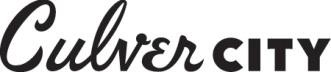 The City of Culver City welcomes a range of performances throughout the community and encourages nonprofit performing arts organizations of all sizes to apply for its annual Performing Arts Grant Program.The City of Culver City requires organizations applying for a grant to provide dates and locations of its proposed performances. This form must be completed, signed and included as part of the Performing Arts Grant Application. Please include all the information requested below.ORGANIZATION (Grantee) INFORMATIONOrganization Name: Contact Person Name and Title: Performance Description: Dates of proposed event (including rehearsal and performance):Signature of Organization Representative (digital signature accepted): VENUE INFORMATIONName of Venue:Contact Person Name and Title: Contact Telephone Number:

Contact Email Address:Special Use Requirements (optional): Preliminary Prices Quoted for Rehearsal and Performance Rental Fees:Signature of Venue Representative (digital signature accepted): Performances must be scheduled between January 1 and December 31, 2024. The performances must be available to the general public in a building or facility that is ADA-compliant, and that is wholly or partially located in Culver City or under the control of the City of Culver City or is assigned a USPS zip code in 90230 or 90232. The venue and producer must obey all occupancy, safety, and health regulations from City of Culver City, City of Los Angeles, County of Los Angeles, and State of California.The Grantee will be responsible for the venue contract. This Letter of Intent form is only to provide information for the grant review process. Applicant organizations and venue operators are strongly urged to develop a mutual agreement or contract.UPLOAD THE SIGNED FORM AS PART OF YOUR GRANT APPLICATION.
Questions : cultural.affairs@culvercity.org or (310) 253-5772